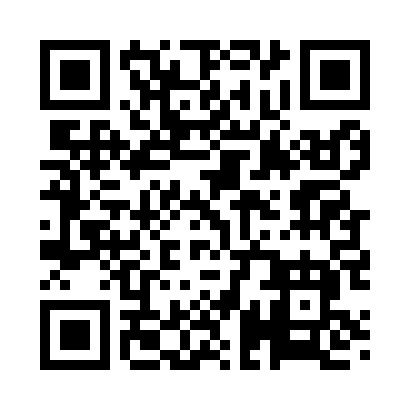 Prayer times for Leonardsville, New York, USAMon 1 Jul 2024 - Wed 31 Jul 2024High Latitude Method: Angle Based RulePrayer Calculation Method: Islamic Society of North AmericaAsar Calculation Method: ShafiPrayer times provided by https://www.salahtimes.comDateDayFajrSunriseDhuhrAsrMaghribIsha1Mon3:415:271:055:098:4310:292Tue3:425:271:055:098:4310:293Wed3:425:281:055:098:4310:284Thu3:435:281:065:108:4210:275Fri3:445:291:065:108:4210:276Sat3:455:301:065:108:4210:267Sun3:465:301:065:108:4110:258Mon3:475:311:065:108:4110:259Tue3:485:321:065:108:4110:2410Wed3:495:331:075:108:4010:2311Thu3:515:331:075:108:4010:2212Fri3:525:341:075:108:3910:2113Sat3:535:351:075:108:3810:2014Sun3:545:361:075:098:3810:1915Mon3:555:371:075:098:3710:1816Tue3:575:381:075:098:3610:1717Wed3:585:381:075:098:3610:1618Thu3:595:391:075:098:3510:1519Fri4:015:401:075:098:3410:1320Sat4:025:411:075:098:3310:1221Sun4:035:421:075:088:3210:1122Mon4:055:431:085:088:3210:0923Tue4:065:441:085:088:3110:0824Wed4:085:451:085:088:3010:0725Thu4:095:461:085:078:2910:0526Fri4:115:471:085:078:2810:0427Sat4:125:481:085:078:2710:0228Sun4:145:491:085:068:2610:0129Mon4:155:501:075:068:259:5930Tue4:175:511:075:068:239:5831Wed4:185:521:075:058:229:56